ACTA N° 01MODELO DE ACTA DE REUNIÓN DE COMITÉ TOE(ESTA ACTA SE LEVANTA EN EL LIBRO DE ACTAS DE TUTORÍA)En las Instalaciones de la Institución Educativa: ……………………………………………………… del Distrito de ………………………..Provincia de ……………………………. Departamento de Puno; el día …………………….., ……. del mes de ……………………. del año dos mil dieciocho, siendo las ………………., en presencia de los integrantes del comité TOE:                                                                                                                                                                                                                                                                                                                                                                                                                                                                                                                                                                                                                                                                                                                                                                                                                                                                                                                                                                                                                                                                                                                                                                                                                                                                                                                                                                                                                                                                                                                                                                                                                                                                                                                                                                                                                                                                                                                                                                                                                                                                                                                                                                                                                                                                                                                                                                                                                                                                                                                                                                                                                                                                                                                                                                                                                                                                                                                                                                                                                                                                                                                                                                                                                                                                                                                                                                                                                                                                                                                                                                                                                                                                                                                                                                                                                                                                                                                                                                                                                                                                                                                                                                                                                                                                                                                                                                                                                                                                                                                                                                                                                                                                                                                                                                                                                                                                                                                                                                                                                                                                                                                                                                                                                                                                                                                                                                                                                                                                                                                                                                                                                                                                                                                                                                                                                                                                                                                                                                                                                                                                                                                                                                                                                                                                                                                                                                                                                                                                                                                                                                                                                                                                                                                                                                                                                                                                                                                                                                                                                                                                                                                                                                                                                                                                                                                                                                                                                                                ……………………………………………………………………………………………………………………………………………………………………………………………………………………………………………………………… se reunieron  para abordar la siguiente agenda: Análisis de fortalezas y necesidades Formar el comité de TutoríaAnalizar las normas actuales y validar para el año 2019.Dar responsabilidades del levantamiento de la información (Diagnostico)Se llegó a los siguientes acuerdos:………………………………………………………………………………………………………………………………………………………………………………………………………………………………………………………………………………………………………………………………………………………………………………………………Finalmente, los compromisos arribados son: ………………………………………………………………………………………………………………………………………………………………………………………………………………………………………………………………………………………………………………………………………………………………………………………………Siendo las ……………………., se da por concluida la reunión, firmando en conformidad los presentes.             …………………………………      …………………………………      …………………………………                Firma                                            Firma                                             Firma                DNI:                                                DNI:                                              DNI:                                                      …………………………………      …………………………………      …………………………………                Firma                                            Firma                                             Firma                DNI:                                                DNI:                                              DNI:              ACTA N°02ESTE ACTA SE ELABORA EN EL LIBRO DE ACTA DEL TUUTORÍA)Acta de reuniones con docentes y plana administrativa sobre normas de convivencia y su aplicación en los actores educativos.En la Institución educativa……………………………………………………., siendo las…………………horas del día……….del mes…………………………del año……………………..En el auditórium de la IE se reúnen los docentes y plana administrativa bajo el liderazgo del director………………………………………………………. Identificado con DNI N°…………………………………con la finalidad de consensuar las normas de convivencia y su aplicación en los actores educativos. En el marco D.S. N° 004-2018 MINEDU Analizar los problemas priorizados según diagnóstico institucional.Definir las normas de convivencia   y medidas correctivas institucionales r adoptado por la IE,  Asignar responsabilidades a los integrantes del comité de TOE Difundir las Normas de Convivencia y medidas correctivas a incluir en el reglamento interno de la IE; previa validación y aprobación con RESOLUCION DIRECTORAL.Siendo las……………….horas, queda aprobado las normas de convivencia en la IE entre docentes y plana administrativa, exhortándoles a los miembros del comité TOE al cumplimiento de sus funciones para el presente año académico.Leída el acta de reunión con docentes y plana administrativa, firman los presentes en señal de conformidad a lo suscrito para la legalidad institucional.______________________				___________________________DIRECTOR DE LA IE					 COORDINADOR (a) TOEDNI							  DNI______________________				___________________________RESPONSABLE DE C.E.					 REPRESENTANTE DE CONEIDNI							  DNI______________________				___________________________COORDINADORE PEDAGOGICO				 DOCENTES DE AREA DNI							  DNIACTA N° 03ESTE ACTA SE ELABORA EN EL LIBRO DE ACTAS DE TUTORIA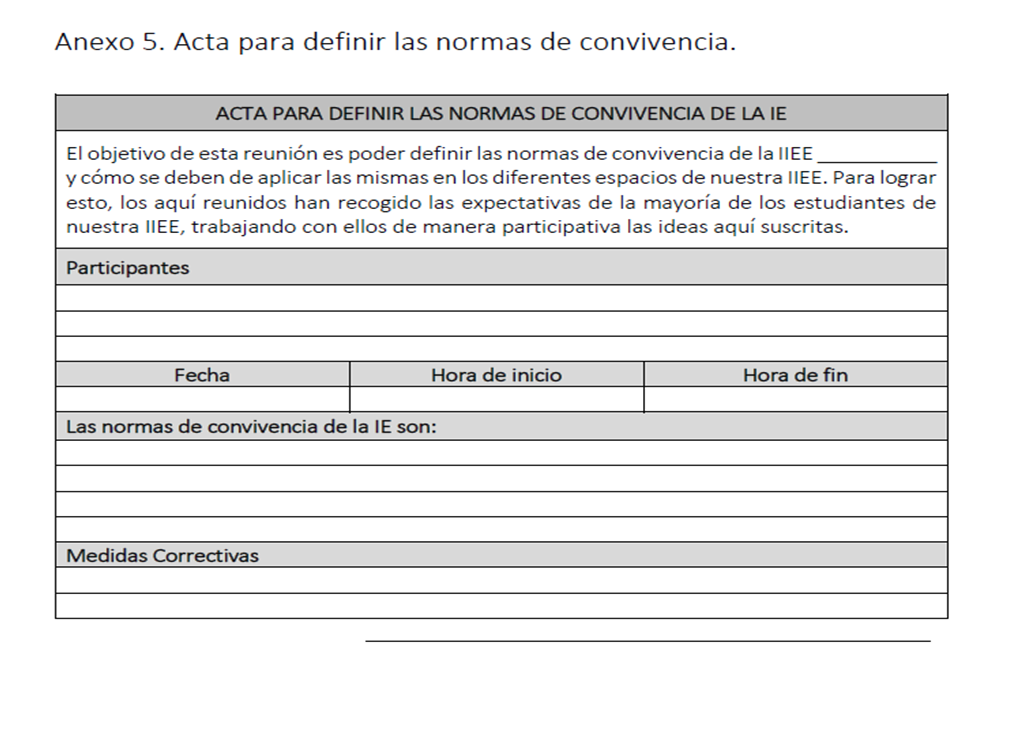 Nota: Esta tres actas será, adjuntadas a la Resolución de aprobación de las normas de convivencia que aprobaron. 